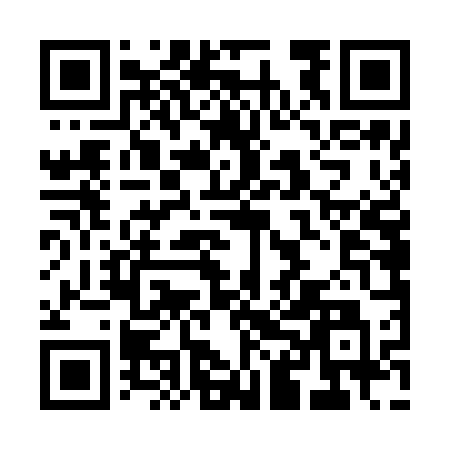 Prayer times for Sena Madureira, BrazilWed 1 May 2024 - Fri 31 May 2024High Latitude Method: NonePrayer Calculation Method: Muslim World LeagueAsar Calculation Method: ShafiPrayer times provided by https://www.salahtimes.comDateDayFajrSunriseDhuhrAsrMaghribIsha1Wed5:266:3812:323:536:257:332Thu5:266:3812:323:536:257:323Fri5:266:3812:313:536:247:324Sat5:266:3812:313:526:247:325Sun5:266:3912:313:526:247:326Mon5:266:3912:313:526:247:327Tue5:266:3912:313:526:237:328Wed5:266:3912:313:526:237:319Thu5:276:3912:313:526:237:3110Fri5:276:3912:313:526:237:3111Sat5:276:3912:313:526:237:3112Sun5:276:3912:313:526:227:3113Mon5:276:4012:313:526:227:3114Tue5:276:4012:313:526:227:3115Wed5:276:4012:313:526:227:3116Thu5:276:4012:313:526:227:3117Fri5:276:4012:313:526:227:3118Sat5:276:4112:313:526:227:3119Sun5:276:4112:313:526:217:3120Mon5:276:4112:313:526:217:3121Tue5:276:4112:313:526:217:3122Wed5:286:4112:313:526:217:3123Thu5:286:4212:313:526:217:3124Fri5:286:4212:323:526:217:3125Sat5:286:4212:323:526:217:3126Sun5:286:4212:323:526:217:3127Mon5:286:4312:323:526:217:3128Tue5:286:4312:323:526:217:3129Wed5:296:4312:323:526:217:3130Thu5:296:4312:323:526:217:3131Fri5:296:4312:323:526:217:32